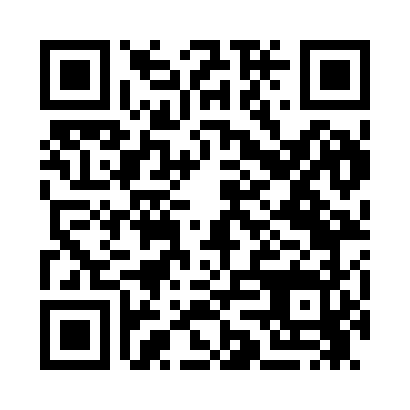 Prayer times for Lake Wilson, Minnesota, USAMon 1 Jul 2024 - Wed 31 Jul 2024High Latitude Method: Angle Based RulePrayer Calculation Method: Islamic Society of North AmericaAsar Calculation Method: ShafiPrayer times provided by https://www.salahtimes.comDateDayFajrSunriseDhuhrAsrMaghribIsha1Mon3:555:451:285:359:1011:012Tue3:555:461:285:359:1011:003Wed3:565:461:285:359:1011:004Thu3:575:471:285:359:1010:595Fri3:585:481:295:359:0910:586Sat3:595:481:295:359:0910:587Sun4:005:491:295:359:0810:578Mon4:015:501:295:359:0810:569Tue4:035:511:295:359:0710:5510Wed4:045:511:295:359:0710:5411Thu4:055:521:295:359:0610:5312Fri4:065:531:305:359:0610:5213Sat4:085:541:305:359:0510:5114Sun4:095:551:305:349:0510:5015Mon4:105:561:305:349:0410:4916Tue4:125:561:305:349:0310:4817Wed4:135:571:305:349:0210:4618Thu4:155:581:305:349:0210:4519Fri4:165:591:305:349:0110:4420Sat4:176:001:305:339:0010:4221Sun4:196:011:305:338:5910:4122Mon4:206:021:305:338:5810:3923Tue4:226:031:305:338:5710:3824Wed4:246:041:305:328:5610:3625Thu4:256:051:305:328:5510:3526Fri4:276:061:305:328:5410:3327Sat4:286:071:305:318:5310:3228Sun4:306:081:305:318:5210:3029Mon4:316:091:305:318:5110:2830Tue4:336:111:305:308:4910:2731Wed4:356:121:305:308:4810:25